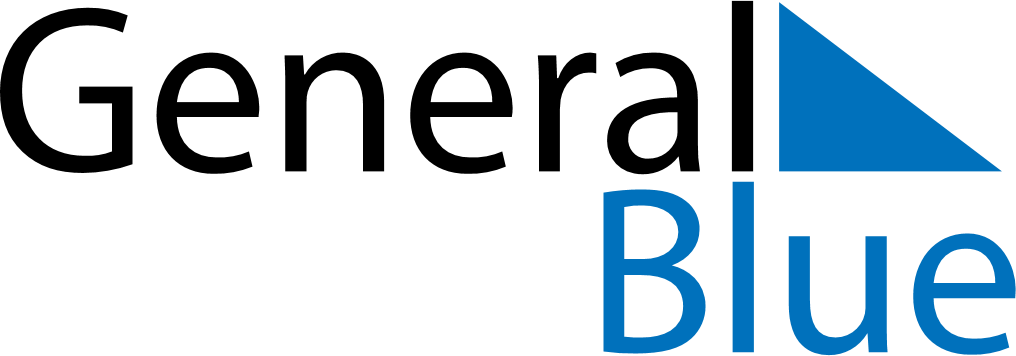 May 2024May 2024May 2024May 2024May 2024May 2024Larsmo, Ostrobothnia, FinlandLarsmo, Ostrobothnia, FinlandLarsmo, Ostrobothnia, FinlandLarsmo, Ostrobothnia, FinlandLarsmo, Ostrobothnia, FinlandLarsmo, Ostrobothnia, FinlandSunday Monday Tuesday Wednesday Thursday Friday Saturday 1 2 3 4 Sunrise: 5:03 AM Sunset: 9:48 PM Daylight: 16 hours and 45 minutes. Sunrise: 4:59 AM Sunset: 9:52 PM Daylight: 16 hours and 52 minutes. Sunrise: 4:56 AM Sunset: 9:55 PM Daylight: 16 hours and 58 minutes. Sunrise: 4:53 AM Sunset: 9:58 PM Daylight: 17 hours and 5 minutes. 5 6 7 8 9 10 11 Sunrise: 4:49 AM Sunset: 10:01 PM Daylight: 17 hours and 11 minutes. Sunrise: 4:46 AM Sunset: 10:04 PM Daylight: 17 hours and 18 minutes. Sunrise: 4:43 AM Sunset: 10:07 PM Daylight: 17 hours and 24 minutes. Sunrise: 4:40 AM Sunset: 10:10 PM Daylight: 17 hours and 30 minutes. Sunrise: 4:36 AM Sunset: 10:14 PM Daylight: 17 hours and 37 minutes. Sunrise: 4:33 AM Sunset: 10:17 PM Daylight: 17 hours and 43 minutes. Sunrise: 4:30 AM Sunset: 10:20 PM Daylight: 17 hours and 50 minutes. 12 13 14 15 16 17 18 Sunrise: 4:27 AM Sunset: 10:23 PM Daylight: 17 hours and 56 minutes. Sunrise: 4:23 AM Sunset: 10:26 PM Daylight: 18 hours and 2 minutes. Sunrise: 4:20 AM Sunset: 10:29 PM Daylight: 18 hours and 9 minutes. Sunrise: 4:17 AM Sunset: 10:33 PM Daylight: 18 hours and 15 minutes. Sunrise: 4:14 AM Sunset: 10:36 PM Daylight: 18 hours and 21 minutes. Sunrise: 4:11 AM Sunset: 10:39 PM Daylight: 18 hours and 27 minutes. Sunrise: 4:08 AM Sunset: 10:42 PM Daylight: 18 hours and 34 minutes. 19 20 21 22 23 24 25 Sunrise: 4:05 AM Sunset: 10:45 PM Daylight: 18 hours and 40 minutes. Sunrise: 4:02 AM Sunset: 10:48 PM Daylight: 18 hours and 46 minutes. Sunrise: 3:59 AM Sunset: 10:51 PM Daylight: 18 hours and 52 minutes. Sunrise: 3:56 AM Sunset: 10:54 PM Daylight: 18 hours and 58 minutes. Sunrise: 3:53 AM Sunset: 10:57 PM Daylight: 19 hours and 4 minutes. Sunrise: 3:50 AM Sunset: 11:00 PM Daylight: 19 hours and 9 minutes. Sunrise: 3:48 AM Sunset: 11:03 PM Daylight: 19 hours and 15 minutes. 26 27 28 29 30 31 Sunrise: 3:45 AM Sunset: 11:06 PM Daylight: 19 hours and 21 minutes. Sunrise: 3:42 AM Sunset: 11:09 PM Daylight: 19 hours and 27 minutes. Sunrise: 3:40 AM Sunset: 11:12 PM Daylight: 19 hours and 32 minutes. Sunrise: 3:37 AM Sunset: 11:15 PM Daylight: 19 hours and 37 minutes. Sunrise: 3:34 AM Sunset: 11:18 PM Daylight: 19 hours and 43 minutes. Sunrise: 3:32 AM Sunset: 11:20 PM Daylight: 19 hours and 48 minutes. 